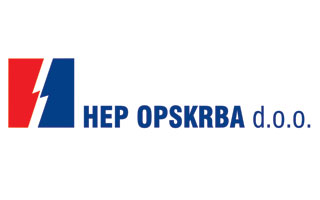 OBAVJEŠTAVAJU SE MJEŠTANI OPĆINE BEBRINA DA ĆE ZBOG PLANIRANIH RADOVA NA POSTROJENJIMA ELEKTROENERGETSKE MREŽE BITI U PREKIDU ELEKTRIČNA ENERGIJA DANA 09. RUJNA 2021.  (ČETVRTAK):MJESTO: BANOVCI, BEBRINA, DUBOČAC, KANIŽA, SLAVONSKI BROD, ZBJEG, ŠUMEĆEULICA: BANOVCI,BEBRINA,DUBOČAC,KANIŽA,SLAVONSKI BROD:ULICA STJEPANA RADIĆA 209, 209/X (MIGALOVCI), ZBJEG,ŠUMEĆEOČEKIVANO TRAJANJE:07:30 - 13:00RADOVI: PLANIRANIMJESTO: BEBRINAULICA: BEBRINA 2-108 NEP, 3-97 NEPOČEKIVANO TRAJANJE:07:30 - 13:00RADOVI: PLANIRANIMJESTO: STUPNIČKI KUTIULICA: STUPNIČKI KUTIOČEKIVANO TRAJANJE:07:30 - 13:00RADOVI: PLANIRANINAPOMENA: U SLUČAJU NEPOVOLJNIH VREMENSKIH PRILIKA RADOVI ĆE BITI ODGOĐENI ! U SLUČAJU RANIJEG ZAVRŠETKA RADOVA, OČEKUJE SE PONOVNO UKLJUČENJE NAPAJANJA, PRIJE NAVEDENOG TERMINA !